                                                   ESCOLA MUNICIPAL DE EDUCAÇÃO BÁSICA AUGUSTINHO MARCON                                                   DIRETORA: TATIANA M. BITTENCOURT MENEGAT                                                   ASSESSORA TÉCNICA PEDAGÓGICA: MARISTELA BORELLA BARAUNA                                                   ASSESSORA TÉCNICA ADMINISTRATIVA: MARGARETE PETTER DUTRA                                                   PROFESSORA: JAQUELINE DEMARTINIAtividade de Inglês - 4º Ano – 28/09 A 02/10Catanduvas, September 29th 2020                                                                    4º ano VespertinoToday is Tuesday Catanduvas, October 01st 2020Today is Thursday                                      4º ano MatutinoThe time – As horas ATIVIDADE 1 – Ligue as duas formas que podemos ler as horas com a sua representação escrita em inglês.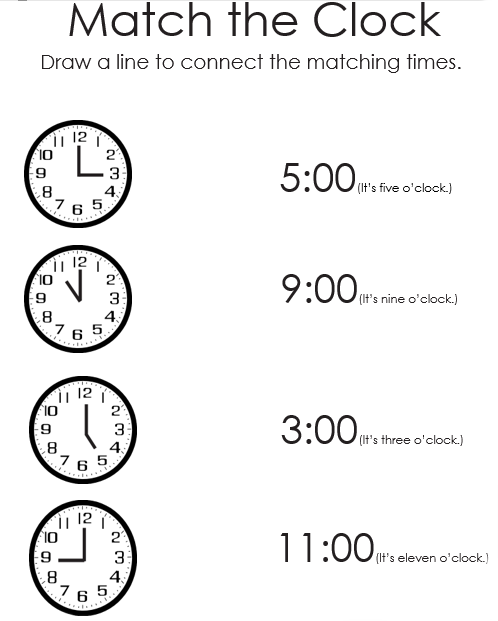 Vamos relembrar as horas em Inglês cantando!TuTiTu Songs Channel | Clock: https://www.youtube.com/watch?v=gdAgVL_MtOEHickory Dickory Dock: https://www.youtube.com/watch?v=ygcN65SlLFg